.(1-8)	Kick Ball Cross (2), Monterey ¼ Turn, Kick Ball Change(9-16)	Rock, Recover, Behind Side Step, Rock, Recover, Coaster Step(17-24)	Step Forward Left, Pivot ½ Turn Right, Left Shuffle, Full Turn, Stomp, Kick(25-32)	Back Touch, Back Touch, Out Out, Clap, Hip BumpsEmail: robertmlindsay@hotmail.com.It's Makebelieve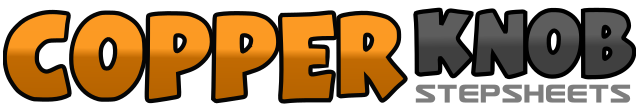 .......Count:32Wall:4Level:Improver.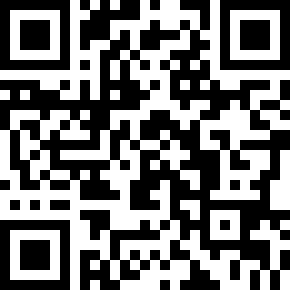 Choreographer:Robert Lindsay (UK) - July 2010Robert Lindsay (UK) - July 2010Robert Lindsay (UK) - July 2010Robert Lindsay (UK) - July 2010Robert Lindsay (UK) - July 2010.Music:I Thought Forever Was a Long, Long Time - Danni LeighI Thought Forever Was a Long, Long Time - Danni LeighI Thought Forever Was a Long, Long Time - Danni LeighI Thought Forever Was a Long, Long Time - Danni LeighI Thought Forever Was a Long, Long Time - Danni Leigh........1&2Kick right foot forward. Step down on right foot. Step left over right.3&4Kick right foot forward. Step down on right foot. Step left over right.5-6Point right to right. Turn ¼ turn right.7&8Kick left foot forward. Step down on left foot. Step right over left1-2Rock left to left side. Recover weight onto right.3&4Step left behind right. Step right to right side. Step forward on left.5-6Rock forward on right. Recover weight onto left.7&8Step back on right foot. Step left beside right. Step forward on right.1-2Step forward on left foot. Pivot ½ turn right.3&4Step forward on left. Step right beside left. Step forward on left.5-6Turning ½ turn left, step back on right. Turning ½ turn left, step forward left.7-8Stomp right foot forward. Kick left foot forward.1-2Step left foot back diagonally left. Touch right beside left3-4Step right foot back diagonally right. Touch left beside right.&5Step left foot out to left. Step right foot out to right.6Clap.7-8Bump hips right then left.